STANDARDY PRACY DYPLOMOWEJ - MAGISTERSKIEJdla prac przygotowywanych na Uniwersytecie Ekonomicznym we WrocławiuWymagania ogólnePraca dyplomowa - magisterska powinna być opracowaniem określonego zagadnienia naukowego prezentującym ogólną wiedzę i umiejętności studenta związane z danym kierunkiem studiów, poziomem studiów drugiego stopnia i profilem kształcenia oraz dyscypliną wiodącą, do której kierunek został przypisany.Temat pracy dyplomowej - magisterskiej powinien być związany z efektami uczenia się przyjętymi dla kierunku studiów. Praca jest prowadzona pod kierunkiem promotora, który zapewni ich osiągniecie.Wymogi merytorycznePraca powinna zawierać:sformułowanie problemu badawczego, pytań badawczych lub tez(y)/hipotez(y), celu pracy i zakresu badań,osadzenie problemu badawczego w szeroko cytowanej literaturze przedmiotu, w tym zagranicznej,zastosowanie określonej metody badawczej,wykorzystanie odpowiednich narzędzi analitycznych,sformułowanie wniosków na podstawie przeprowadzonej analizy.Struktura pracy powinna prowadzić do osiągnięcia jej celu.Przygotowanie pracy dyplomowej - magisterskiej powinno u studenta ukształtować umiejętności:poszerzania wiedzy przez samodzielne studia literatury przedmiotu,krytycznej oceny dorobku teoretycznego w zakresie tematyki pracy,osadzenia problemu w literaturze,diagnozy i oceny problemu w badanym podmiocie gospodarczym lub instytucji,projektowania nowych rozwiązań lub modyfikacji istniejących,stosowania warsztatu badawczego, a w szczególności stosowania metod pracy naukowej,identyfikowania i analizowania otaczających zjawisk, zwłaszcza tych, z którymi absolwent będzie miał do czynienia w praktyce,dostrzegania prawidłowości występujących w obrębie tych zjawisk,czynnego posługiwania się wiedzą nabytą w czasie studiów i wykorzystania jej w zastosowaniu do praktyki lub do wnioskowania teoretycznego,prowadzenia logicznego toku wywodów i posługiwania się jasnym i precyzyjnym językiem.Praca powinna mieć wyodrębnioną część teoretyczną (analiza literatury przedmiotu) i badawczą (wyniki badań własnych ukierunkowane na rozwiązanie praktyczne analizowanego problemu).Teoria powinna przedstawiać w sposób szeroki pogłębioną wiedzę (poziom 7 PRK) z wybranego tematu wynikającą z dokonanego przeglądu literatury krajowej i zagranicznej. Rozważania teoretyczne muszą być poparte przykładem praktycznym.Wymagania dotyczące charakteru pracyPraca dyplomowa - magisterska powinna mieć charakter:badawczy - autor identyfikuje zależności między zjawiskami gospodarczymi i wykrywa zależności w ramach badanego wycinka rzeczywistości gospodarczej.Praca może mieć również charakter eksperymentalny - wówczas zawiera eksperymentalne rozwiązanie określonej hipotezy badawczej oraz obejmuje koncepcję i odpowiedni dobór metod badawczych, planowanie i organizację eksperymentu, przedstawienie uzyskanych wyników, ich dyskusję oraz wnioski.projektowy (aplikacyjny) - autor identyfikuje zależności między zjawiskami gospodarczymi i proponuje nowe rozwiązania praktyczne (wdrożeniowe),Wymagania regulaminowe Praca dyplomowa - magisterska:jest samodzielną pracą studenta przygotowywaną pod kierunkiem promotora,podlega recenzji,podlega obronie w trakcie egzaminu dyplomowego.umożliwia absolwentowi uzyskanie tytułu zawodowego magistra.Wymogi formalneUkład pracy - praca zawiera, poza rozdziałami:stronę tytułową,tytuł i streszczenie w języku angielskim,spis treści,wstęp i zakończenie,wykazy,oświadczenia. Oświadczenia w 2021 r. tylko w wersji elektronicznej w systemie APD. Praca powinna zawierać wykazy w kolejności:wykaz cytowanej literatury w kolejności alfabetycznej, zgodny z wymogami opisu bibliograficznego,wykaz wykorzystanych aktów prawnych i innych regulacji,wykaz materiałów ze źródeł internetowych (z ostatnią datą dostępu) i innych materiałów źródłowych z pełnym przypisem bibliograficznym,wykaz tablic / tabel,wykaz rysunków (schematów, map, itp.),wykaz załączników.We wstępie należy zarysować ogólne tło badanego zagadnienia, wskazać przesłanki wyboru tematu pracy, sformułować problem badawczy, postawić pytania badawcze lub tezy (hipotezy) badawcze, określić cel i zakres pracy, wskazać metody badawcze, a także przedstawić ogólne informacje o zawartości poszczególnych rozdziałów pracy.W zakończeniu należy wskazać syntetyczne wnioski wynikające z pracy.Przed spisem treści należy umieścić dla prac w języku polskim: tytuł i streszczenie w języku angielskim, zaś dla prac w języku angielskim: tytuł i streszczenie w języku polskim (tekst streszczenia maksymalnie 2500 znaków ze spacjami).Przypisy literaturowe powinny być jednolite w całej pracy według jednego ze stylów:styl Harwardzkistyl APA http://www.wydawnictwo.ue.wroc.pl/dla autorow/14627/literatura.htmlstyl bibliograficzny dla przypisów dolnych (przykłady w Załączniku 4)Praca powinna posiadać nie mniej niż 60 stron. W przypadku pracy eksperymentalnej nie mniej niż 50 stron.Literatura powinna obejmować co najmniej 20 pozycji w formie pozycji zwartych oraz artykułów. Dodatkowo uzupełniona może być o akty prawne oraz wykaz stron internetowych, jeśli wymaga tego temat pracy.W literaturze muszą występować pozycje obcojęzyczne.W spisie literatury mogą się znaleźć jedynie pozycje powoływane w pracy.Standardowy układ strony tytułowej w załączeniu.Wymogi edytorskieformat arkusza papieru: A4 (wydruk jednostronny),czcionka podstawowa: Time New Roman 12 pkt albo Calibri 11 pkt,czcionka w tabelach i na rysunkach maksymalnie 11 pkt,odstęp między wierszami: 1,5 wiersza,marginesy: górny 2,5 cm; dolny 2,5 cm; lewy 3,0 cm; prawy 2,0 cm,wyrównanie tekstu do obu marginesów,wcięcia akapitowe: 0,5 cm,numeracja ciągła wszystkich stron pracy,przypisy dolne: wielkość czcionki 10 pkt.Uniwersytet Ekonomicznywe Wrocławiu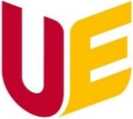 KIERUNEK STUDIÓWImię i nazwiskoNr albumu	PRACA MAGISTERSKA / PRACA MAGISTERSKA UTAJNIONATytuł pracyPromotor:Tytuł naukowy/stopień, imię i nazwisko(np. prof. dr hab. Jan Kowalski lub dr hab. JanKowalski, prof. UEW lub dr Jan Kowalski)Katedra	WROCŁAW 2021